Фотоотчет.  Районный семинар « Организация научно-технического творчества учащихся. Внедрение в систему ранней профориетации учащихся новых форм работы».Агитбригада  « Важные в мире профессии есть»Выступление зам директора  Кондратьевой И.В.« Внедрение  в систему ранней профориетации учащихся новых форм работы».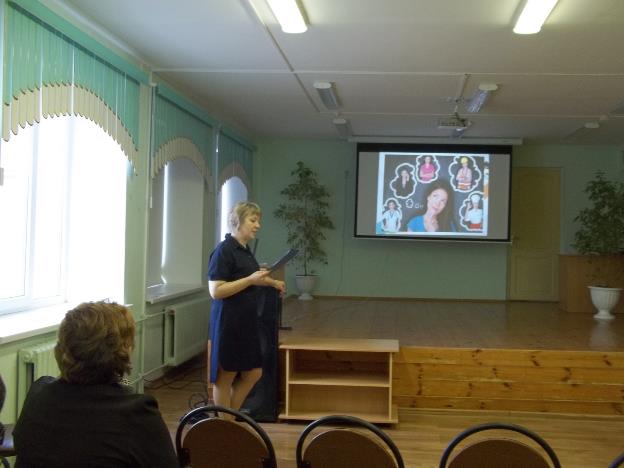 Мастер- класс по профориетационным занятиям с подростками « Путешествие по Зазеркалью» Педагог- психолог Маковеева Е.В.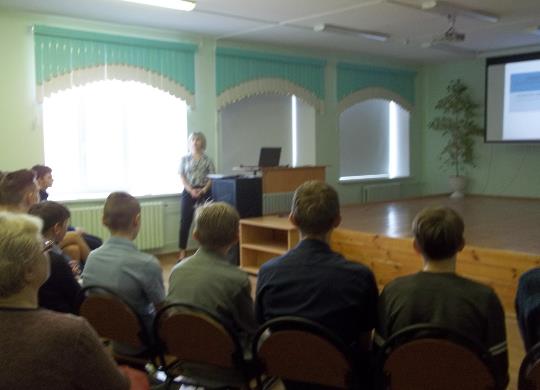 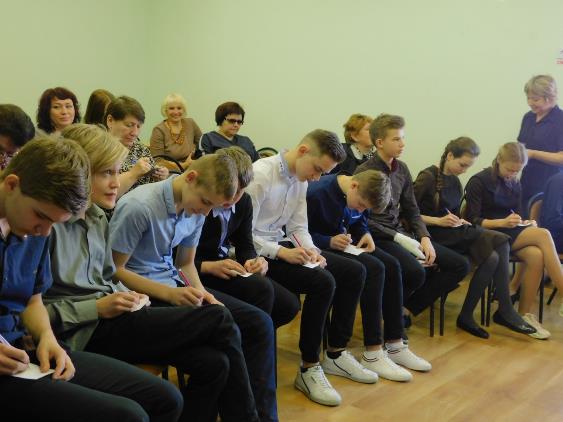 « Роботобатл». Занятие внеурочной деятельности . Педагог-организатор Михайленко Т.Н.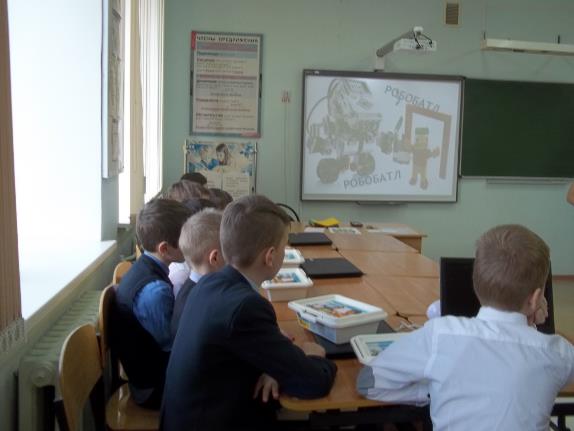 Команда болельщиков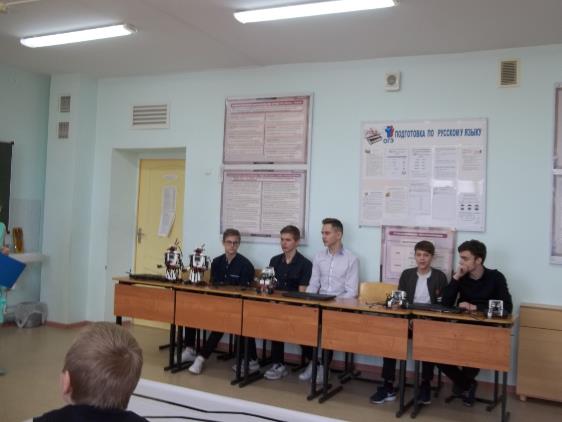 Участники  роботобатла.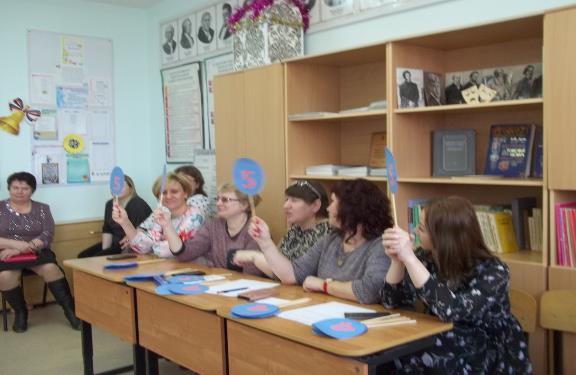 Жюри. Зам. директора школ Юрьев- Польского района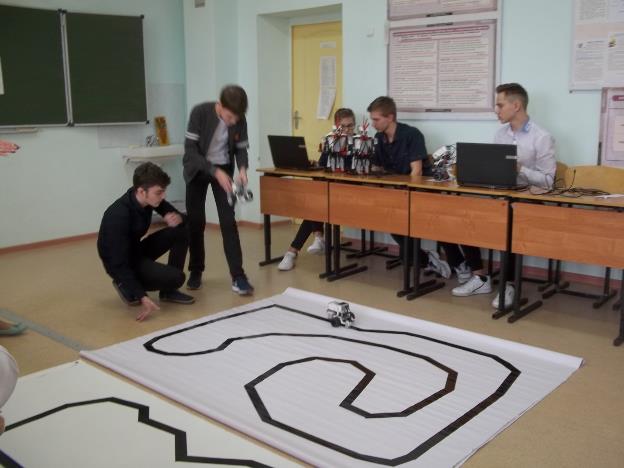 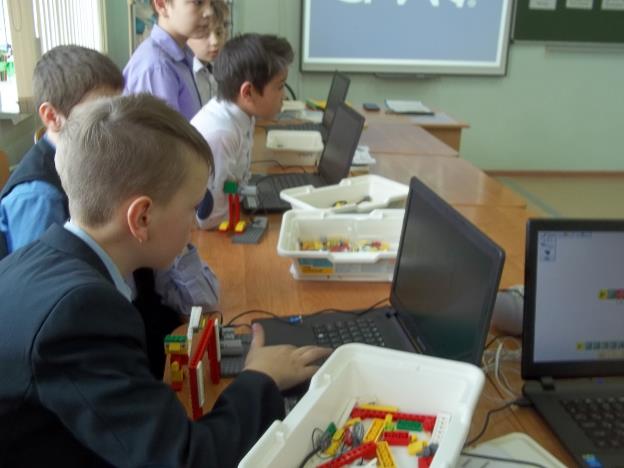 Квест – игра « Путешествие в мир профессий»Станция. Профессия - фельдшер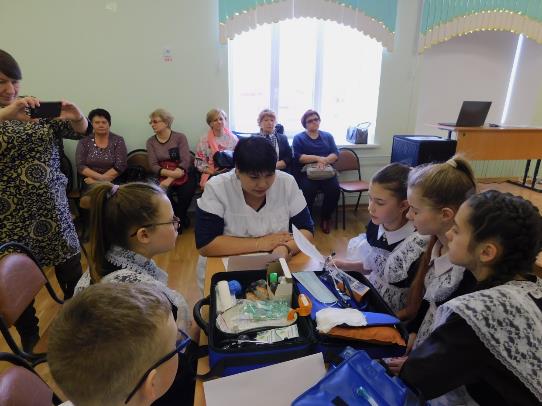 Станция. Директор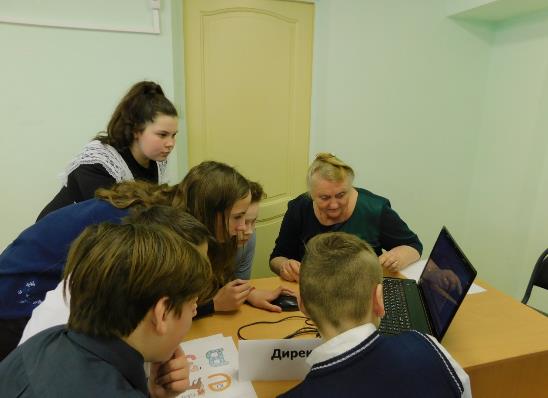 Станция. Механик.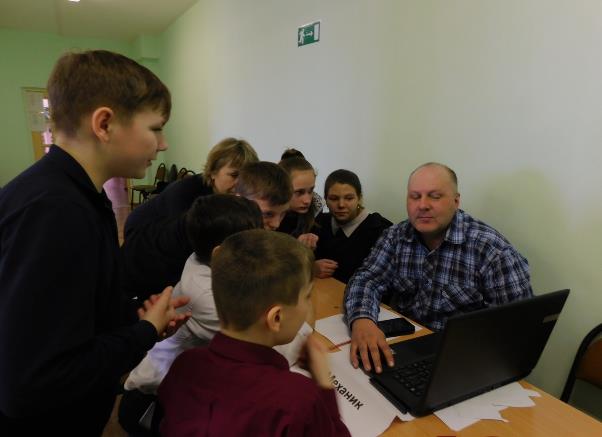 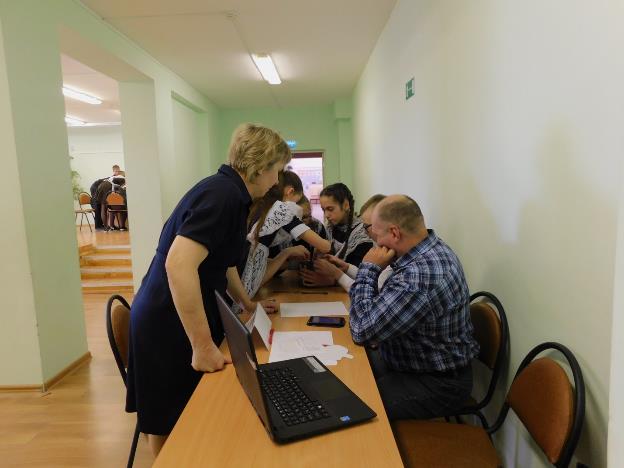 Станция. Повар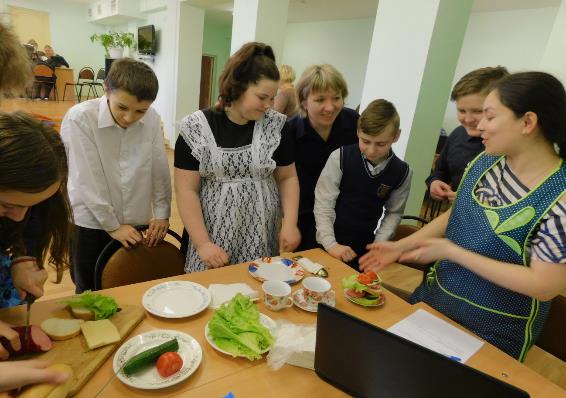 